4A Introduction to Linear RelationsThe Cartesian Plane:A Cartesian plane consists of two axes. The horizontal axis is called the x-axis The vertical axis is called the y-axis.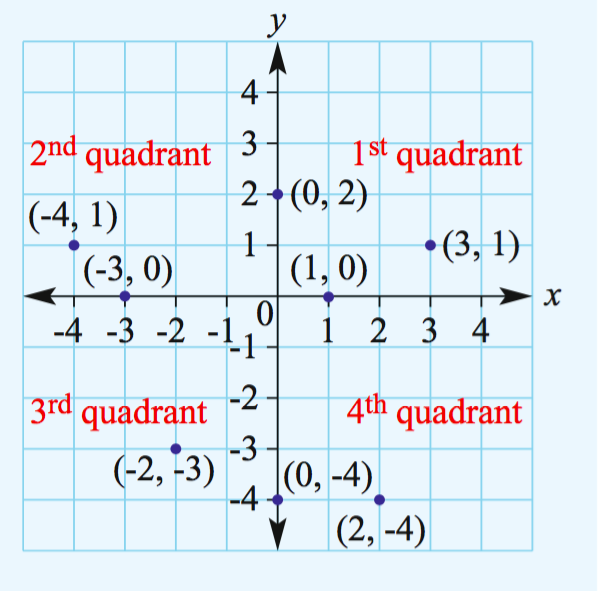 The centre of a Cartesian plane is called the origin.A Cartesian coordinate is written as (x, y), Eg. (-4, 1) means the coordinate is positioned at x=-4 and y=1Hint: To locate a point on the Cartesian plane, move along the x-axis to the number indicated by the x-coordinate and then along the y-axis to the number indicated by the y-coordinate. For example, to locate the point with coordinates (1, 2), move 1 unit to the right of the origin and then 2 units up.Example 1: 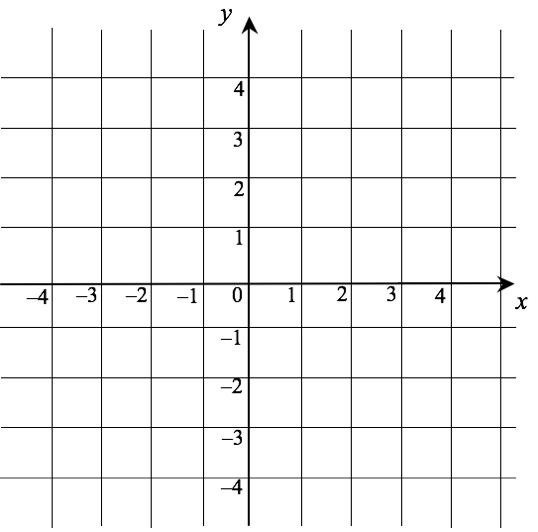 Plot the following points onto the Cartesian PlanePlot: (3,4), (-2, 4), (-2, -3), (3, -3), (3,4)Using a ruler, join the points in order.What shape has been formed?Linear Relations:A Linear Relation is a set of ordered pairs (x,y) that when graphed give a straight line.Screencast. https://cambridgemaths.cambridge.edu.au/link/f1bf9ee429b4e4f5756bac90c9be50a4Example 2:Using  construct a table of values and plot a graph for 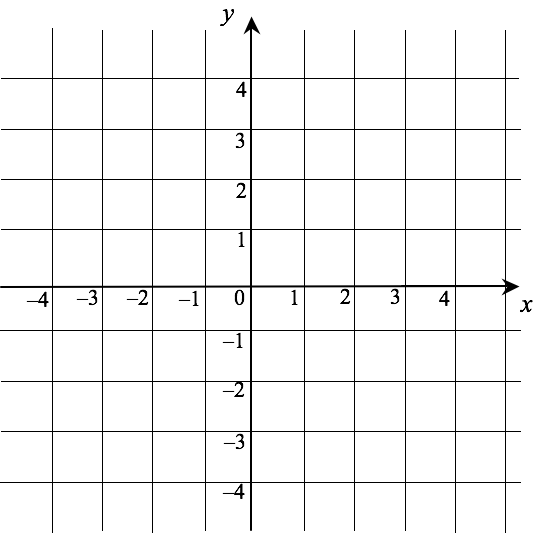 Example 3:Using  construct a table of values and plot a graph for X and y intercept:The x intercept is where the graph cuts the x axisThe y intercept is where the graph cuts the y axisThese intercepts can be found from a graph or from a table of values.Table of values:		  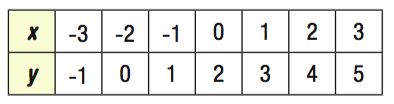 x intercept is located where y=0x intercept = (-2, 0)	y intercept is located where x=0	y intercept = (0, 2)Graph: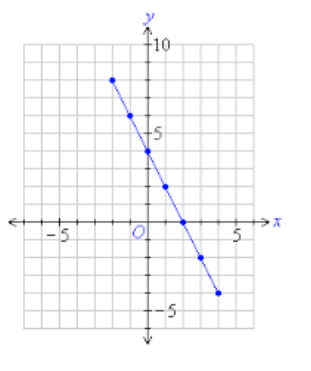 Screencast. https://cambridgemaths.cambridge.edu.au/link/4e39b930823ce39e1384991d70da28b7Example 4:Write down the x and y intercept from this table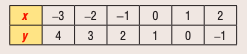 Example 5:Write down the x and y intercept from this graph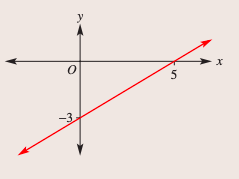 Decide if a point is on a line:Sometimes we want to see whether a particular coordinate is on the line that a linear relation forms.Screencast. https://cambridgemaths.cambridge.edu.au/link/94c5316f3f5f6b24d68a08d057dbcbd7Example 6:Decide if the point (-2,4) is on the line with the given rules:4B Graphing straight lines using intercepts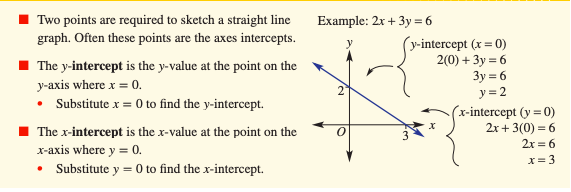 Screencast.https://cambridgemaths.cambridge.edu.au/link/baeb4aa07049d820252a87d4ee203855Example 1:Sketch the graph of the following, showing the x and y intercepts.4C Graphing straight lines using interceptsVertical Lines: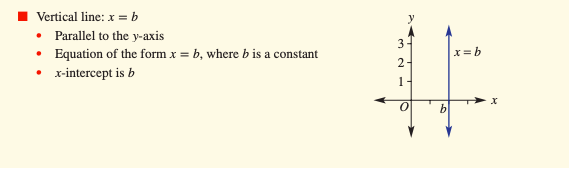 Horizontal Lines: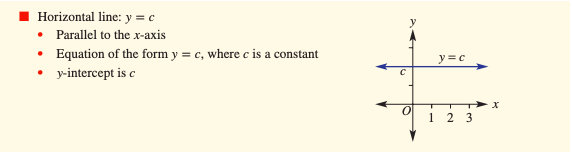 Screencast. https://cambridgemaths.cambridge.edu.au/link/af8c76e370440a0098a67b1f210afc88Example 1:Sketch the graph of the following horizontal and vertical linesLines through the Origin: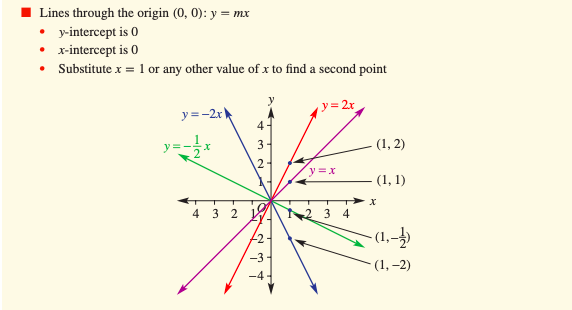 Screencast. https://cambridgemaths.cambridge.edu.au/link/7229b6272164ccbc7cb0139057db0d7cExample 2:Sketch the graph of 4D Gradient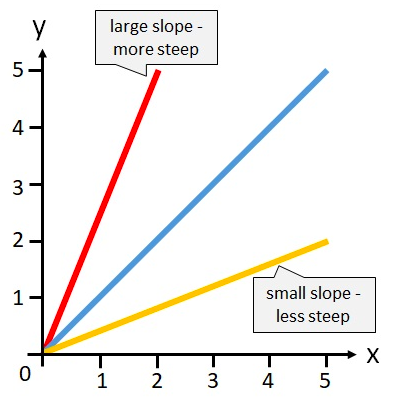 The gradient/slope of a line is a number that describes the steepness of the line.The larger the gradient, the steeper the line.Specifically, gradient measures the vertical increase/decrease for every unit moved right.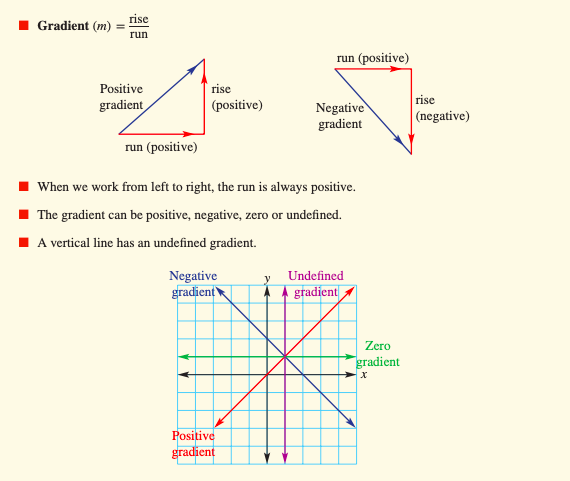 How to find the gradient from a graph: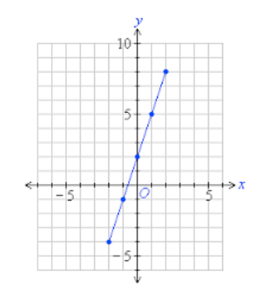 Choose two points on the line    (1,5) (-1,-1)	Calculate the vertical distance between the two points (rise).Rise from -1 to 5Rise = 6Calculate the horizontal distance between the two points (run).Run from -1 to 1Rise = 2Gradient (m) = 		m = 			m = 3Screencast. https://cambridgemaths.cambridge.edu.au/link/ef33469c7aa3c7758bd61423b19a7c20Example 1:For each graph, state whether the gradient is positive or negative, and find the gradient if possible.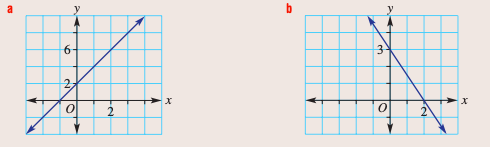 How to find the gradient from two coordinates: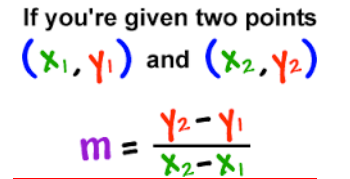 Screencast. https://cambridgemaths.cambridge.edu.au/link/e6de2542a78a0fe1bc4a6e00889fa2deExample 2:Find the gradient (m) of the line joining the given points.A(3,4) and B(5,6)A(-3,6) and B(1,-3)4E Gradient and direct proportion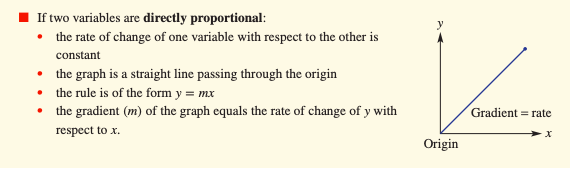 Screencast. https://cambridgemaths.cambridge.edu.au/link/2a7b4f5b86c4b735137bf5acc5e68189Example 1:Water is poured into an empty tank at a constant rate. It takes 3 hours to fill the tank with 6000 litres.What is the rate at which water is poured into the tank?Draw a graph of Volume (V litres) vs Time (t hours) using Find:The gradient of your graphThe rule for V.Use your rule to find:The volume after 1.5 hoursThe time to fill 5000 litres4F The ‘gradient-intercept’ formAn equation is usually written in what’s known as ‘gradient-intercept’ form. This is a form of the equation where both the gradient and the y intercept can be found via inspection.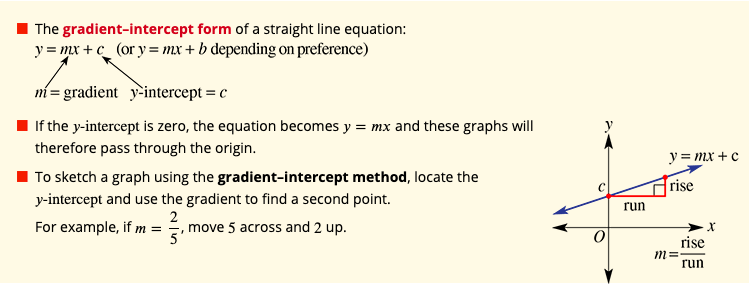 Finding the gradient and y intercept from inspection:Screencast. https://cambridgemaths.cambridge.edu.au/link/a3dcc1094f89c9604c3a66c418b0c23dExample 1:State the gradient and the y intercept for the graphs of the following relations:Rearranging equationsScreencast. https://cambridgemaths.cambridge.edu.au/link/4d12ee3c7e4ab601596c76900b6f8bdbExample 2:Rearrange these linear equations into the form shown in brackets. 	()  		()Sketching graphs using the y intercept and gradientScreencast. https://cambridgemaths.cambridge.edu.au/link/4d12ee3c7e4ab601596c76900b6f8bdbExample 3:Find the gradient and the y intercept for these relations, and sketch their graphs.4G Finding the Equation of a line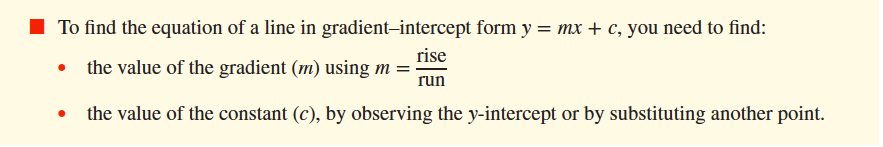 Screencast. https://cambridgemaths.cambridge.edu.au/link/a7409316ad5592f8ca4447bc81d9a1c3Example 1:Determine the equation of the linear relation shown here: 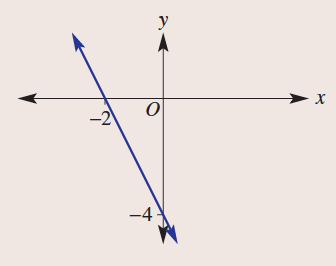 Screencast. https://cambridgemaths.cambridge.edu.au/link/5f9ab228322afbccd42fd6b95bc01fe6Example 2:Find the equation of a line that has a gradient of  and passes through the point (-3,4).4H Midpoint and length of a line segmentMidpointThe midpoint between any two coordinates (is given by: 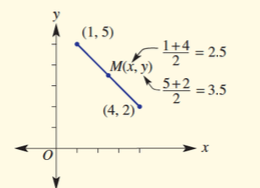 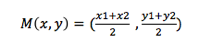 Screencast. https://cambridgemaths.cambridge.edu.au/link/7366711a2a8fa163b1b894acdd19332cExample 1:Find the midpoint of the line segment joining the following set of coordinates:(1,0) and (4,4)(-3,-2) and (5,3)Length of a Line Segment The distance between any two coordinates (x1, y1) and (x2, y2) is given by: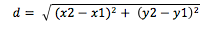 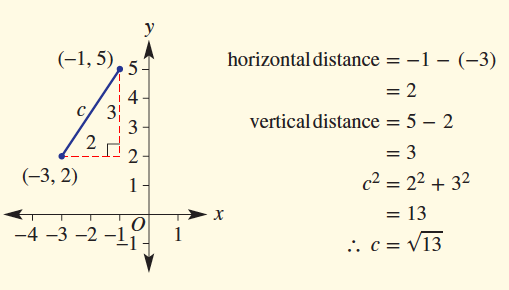 This formula is an application of Pythagoras’ theorem which we investigated earlier in the year.  Effectively, we are making a right-angle triangle with the distance between the two points representing the hypotenuse.Screencast. https://cambridgemaths.cambridge.edu.au/link/f0ad1520b133ef82f870c982793ef352Example 2:Find the length of the line segment joining (-2,2) and (4,-1), correct to two decimal places.4I Perpendicular and Parallel Lines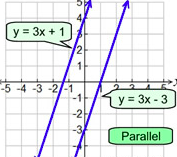 Parallel LinesIf any two lines are parallel, then they will have the same gradient.Screencast. https://cambridgemaths.cambridge.edu.au/link/ed40f6c14eebd0da2d890c6a639be475Example 1:Find equation of a line that is parallel to  and passes through the point (0,4)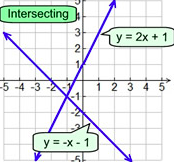 Perpendicular LinesIf two perpendicular lines (lines that intersect) have gradients gradients of  then: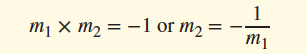 Screencast. https://cambridgemaths.cambridge.edu.au/link/924bede9979cb2595c3f703da4584aecExample 2:Find the equation of a line that is perpendicular to and passes through (0,-1)4J Linear ModellingIn this section, we will look at some practical situations using linear graphs and their equations. This will involve interpretation of worded problems and the application of skills used in the previous exercises.Please make sure that you use your highlighter when tackling these questions.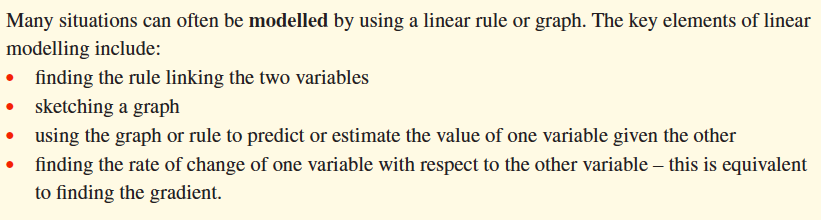 Screencast. https://cambridgemaths.cambridge.edu.au/link/a07080f1fbf8da21859a41d5a7fed451Example 1:The deal offered by Netshare, an internet provider, to its new customers is a fixed charge of $20 per month plus $5 per hour of use.Write a rule for the total monthly cost, $C, of using Netshare for t hours per monthSketch the graph of $C versus t using .What is the total cost in a month when Netshare is used for 4 hours?If the monthly cost was $50, for how many hours was Netshare used for the month?4k Graphical solutions to simultaneous equations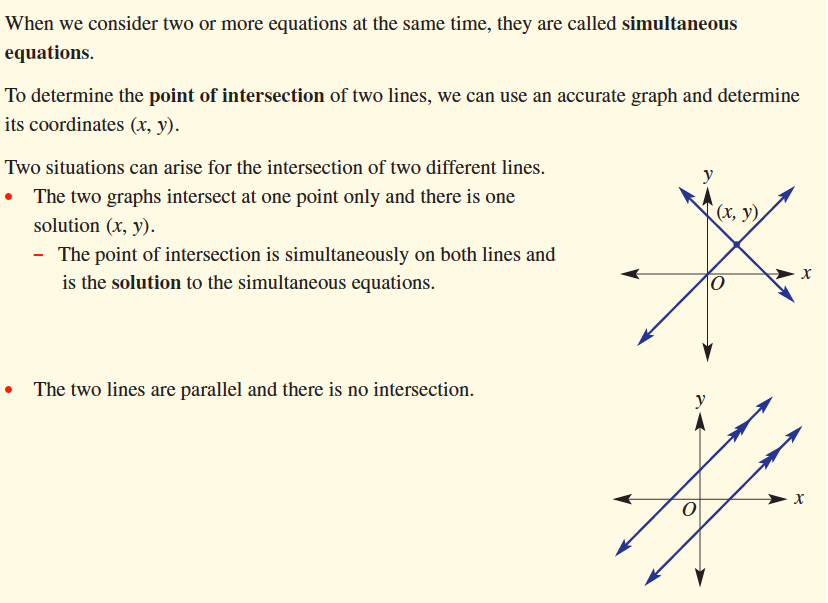 Screencast. https://cambridgemaths.cambridge.edu.au/link/cb9198549f09a763be46ed29d74b6b09Example 1:Decide if the given point is at the intersection of the two lines with the given equations.  with the point (-1,1)  with the point (2,-4)Screencast. https://cambridgemaths.cambridge.edu.au/link/b0800ac00dd066be2ebb337d5b5f77d7Example 2:Solve the simultaneous equations   graphically.Summary SheetPut your own hints and tips into the table below.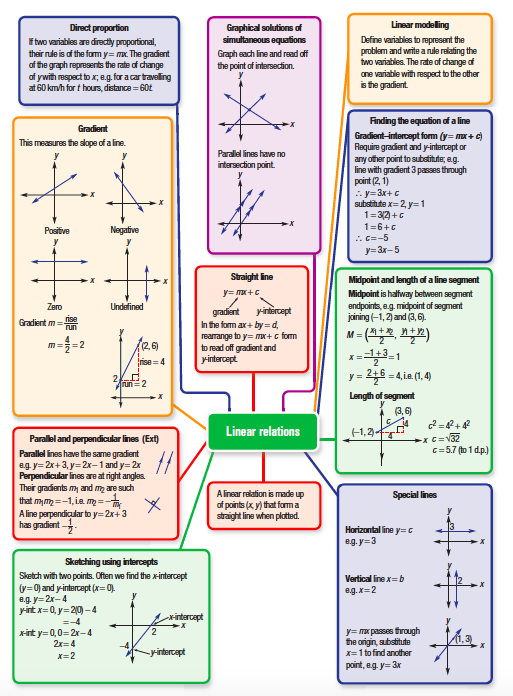 x-3-2-10123yx-3-2-10123y